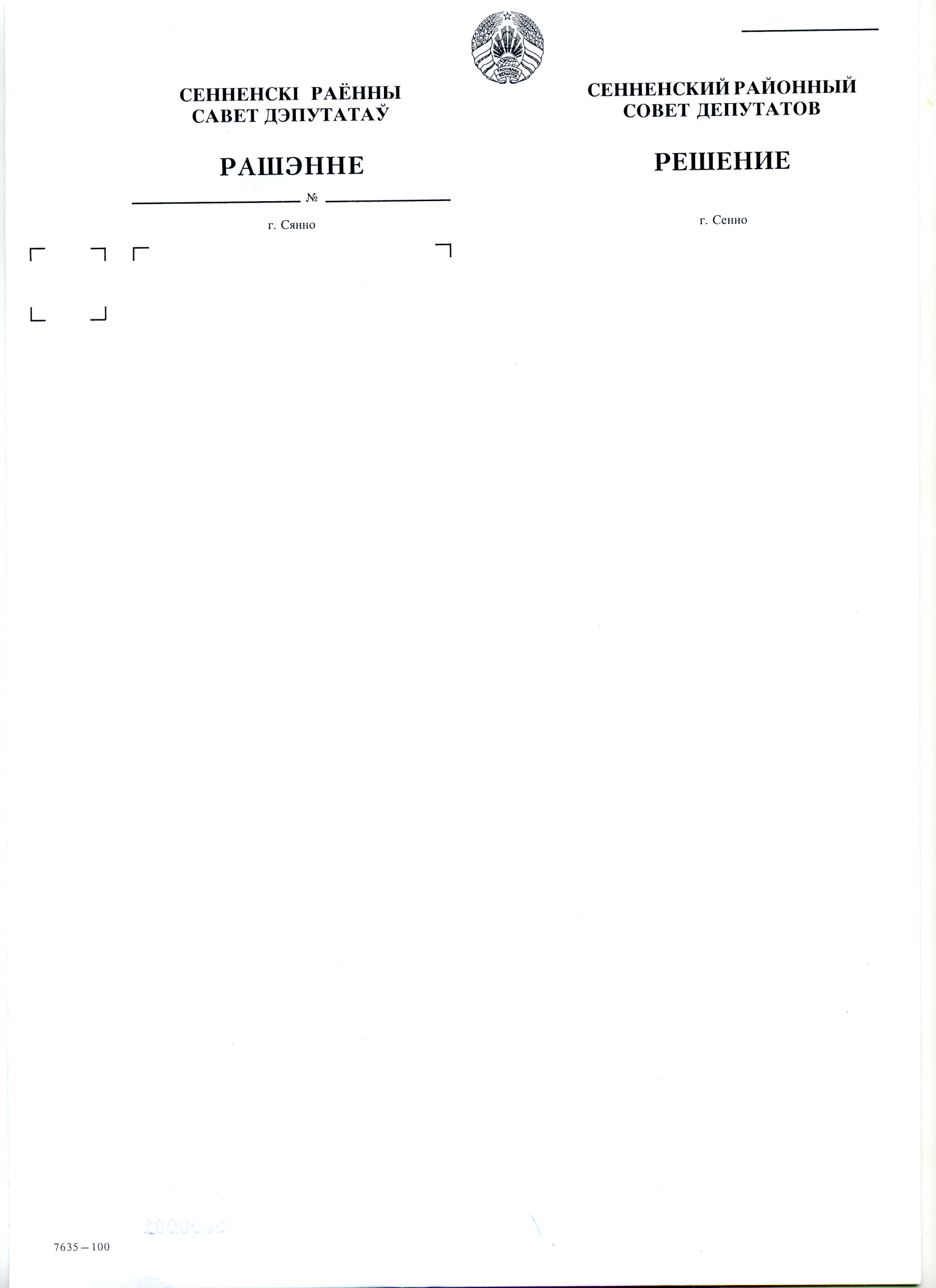 1 марта 2018 г.                   4Об образовании президиумаСенненского    районного Совета депутатов двадцатьвосьмого созываИзменения:	Решение Сенненского районного Совета депутатов от 20 марта 2020 г. № 109;	Решение Сенненского районного Совета депутатов от 31 января 2022 г. № 214	На основании подпункта 1.21 пункта 1 статьи 17 Закона Республики Беларусь от 4 января 2010 г. № 108-З  «О местном управлении и самоуправлении в Республике Беларусь» Сенненский районный Совет депутатов РЕШИЛ:	Образовать президиум Сенненского районного Совета депутатов двадцать восьмого созыва в следующем составе:Председатель      						М.Н.ВилюгоВилюго Михаил Николаевич-председатель Сенненского районного Совета депутатов двадцать восьмого созываЛадыжин Александр Иванович-заместитель председателя Сенненского районного Совета депутатов двадцать восьмого созываБарановский Анатолий Леонидович  -председатель постоянной комиссии Сенненского районного Совета депутатов двадцать восьмого созыва по вопросам  местного самоуправления и регламентуБогданов Вячеслав Викторович-председатель постоянной  комиссии Сенненского районного Совета депутатов двадцать восьмого созыва по вопросам социальной сферы, социальной защиты граждан и делам молодежиГорнак Татьяна Петровна-председатель постоянной комиссии Сенненского районного Совета депутатов двадцать восьмого созыва по вопросам бюджета и экономического развитияХиревич Леонид Михайлович-председатель постоянной комиссии Сенненского районного Совета депутатов двадцать восьмого созыва по вопросам агропромышленного комплекса и экологииМетелицаСнежанна Федоровна -депутат от Краснооктябрьского избирательного округа № 4